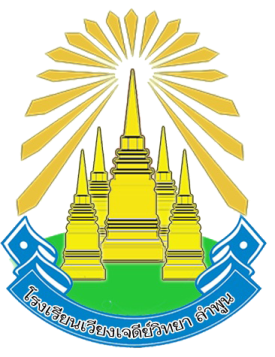 ระเบียนสะสมชื่อนักเรียน..............................................................................เลขประจำตัว........................................................ปีการศึกษา................ชั้น.................เลขที่.......................ชื่ออาจารย์ที่ปรึกษา......................................................ปีการศึกษา................ชั้น.................เลขที่.......................ชื่ออาจารย์ที่ปรึกษา......................................................ปีการศึกษา................ชั้น.................เลขที่.......................ชื่ออาจารย์ที่ปรึกษา......................................................(เริ่มใช้ระเบียนนี้เมื่อ วันที่.........เดือน........................พ.ศ..................)1. ข้อมูลด้านส่วนตัวชื่อ-นามสกุล................................................................. ชื่อเล่น ......................................... อายุ ...........................ปีเกิดวันที่..............เดือน ……..................... พ.ศ. ............. เชื้อชาติ ................สัญชาติ...............ศาสนา......................ภูมิลำเนาอยู่ที่จังหวัด ..................................ที่อยู่ปัจจุบัน................................................................................................................................................................................................................โทรศัพท์.................................................กิจกรรม………………………………….กรุ๊ปเลือด………………..ปัจจุบันพักอยู่กับ  บิดาและมารดา  บิดา  มารดา  อื่นๆ (ระบุ)……......................................................ลักษณะของที่อยู่  บ้านส่วนตัว  บ้านเช่า  หอพัก  ห้องเช่า  อื่นๆ (ระบุ)........................................นักเรียนเดินทางมาโรงเรียนโดย  รถประจำทาง  เดิน  อื่นๆ ……..............................................................ใช้เวลาเดินทาง…........นาที นักเรียนได้รับค่าใช้จ่ายจาก ....................... เป็นเงิน .............. บาท/วัน , เดือน  อื่นๆ (ระบุ)............................ค่าพาหนะเดินทางไป-กลับ ........บาท/วัน ค่าอาหารเช้า-กลางวัน ..........บาท/วัน  อื่น(ระบุ).............................เพื่อนในโรงเรียนที่นักเรียนสนิทมากที่สุด  ชื่อ-นามสกุล .......................................... เป็นนักเรียนชั้น ............/...........เพื่อนที่อยู่ใกล้เคียงหรือรู้จักบ้านของนักเรียน  ชื่อ-นามสกุล ....................................... เป็นนักเรียนชั้น ........./..........2. ข้อมูลด้านครอบครัวผู้มีหน้าที่เป็นผู้ปกครอง คือ  บิดา  มารดา  ผู้อื่นซึ่งเกี่ยวข้องกันดังนี้....................................................โทรศัพท์.....................................ปัจจุบันบิดามารดาของนักเรียน	 อยู่ด้วยกัน 		 หย่าร้าง 				 แยกกันอยู่เพราะ.........................................................................................                                                                                           บิดาถึงแก่กรรม 		 มารดาถึงแก่กรรม 			 อื่นๆ ระบุ.....................................................................................................ภาระหนี้สินของครอบครัว          มี			 ไม่มีครอบครัวของนักเรียนมีสมาชิกทั้งหมด..................คน ประกอบด้วย...................................................................บุคคลในครอบครัวที่นักเรียนไว้ใจมากที่สุด ชื่อ-สกุล...........................อายุ.............ปี เกี่ยวข้อง...........................    บุคคลสัมพันธ์ของครอบครัวระหว่างบิดามารดา 	 รักใคร่กันดี 		 ขัดแย้งทะเลาะกันบางครั้ง			 ขัดแย้งทะเลาะกันบ่อยครั้ง      	 ขัดแย้งทะเลาะและทำร้ายร่างกายบางครั้ง				 ขัดแย้งทะเลาะและทำร้ายร่างกายบ่อยครั้ง	 อื่นๆ ระบุ........................................................  บุคคลในครอบครัวมีการใช้สารเสพติด 	 ไม่มี  มี เกี่ยวข้องเป็น...............................กับนักเรียน ประเภทสารเสพติดที่ใช้คือ         	 บุหรี่  	 สุรา 	 ยาบ้า	 อื่นๆ ระบุ.............................ใช้จ่ายฟุ่มเฟือย  ใช่  ไม่ใช่บิดาและมารดาตกงาน  ใช่  ไม่ใช่บุคคลในครอบครัวเจ็บป่วยโรครุนแรงหรือเรื้อรัง  ใช่  ไม่ใช่บุคคลในครอบครัวเกี่ยวข้องกับการพนัน  ใช่  ไม่ใช่3.ข้อมูลด้านความสามารถวิชาที่ชอบ      1) .............................2) ...............................  3) ................................ 4) ...............................วิชาที่ไม่ถนัด   1) .............................2) ...............................  3) ................................ 4) ...............................ความสามารถพิเศษ.............................................................................................................................................อาชีพที่ไผ่ฝัน.......................................................................................................................................................การอ่านเขียน   อ่านเขียนคล่อง  อ่านเขียนไม่คล่อง  อ่านเขียนได้  อ่านเขียนไม่ได้ นักเรียนไม่เข้าใจบทเรียนทุกวิชา  ใช่  ไม่ใช่4. ข้อมูลด้านสุขภาพโรคประจำตัว.............................................................วิธีแก้ไขเมื่อเกิดอาการ......................................................โรคภูมิแพ้.............................................................แพ้ยา.....................................................................................ยาที่ใช้ประจำ.............................................................น้ำหนัก...............กิโลกรัม ส่วนสูง................เซนติเมตรป่วยเป็นโรคร้ายแรงหรือเรื้อรัง  ใช่  ไม่ใช่นักเรียนมีสายตา ปกติ สายตาสั้น  สายตาเอียง  อื่นๆ ระบุ.....................................นักเรียนสวมแว่นตา  ใช่  ไม่ใช่นักเรียนมีความบกพร่องทางการได้ยิน  ใช่  ไม่ใช่นักเรียนมีความบกพร่องทางร่างกาย  ใช่  ไม่ใช่5. ข้อมูลด้านอื่นๆความพิการ : ..........................................................................ความด้อยโอกาส : .....................................................................ความขาดแคลน: ขาดแคลน  ไม่ขาดแคลนขาดแคลนแบบเรียน  ใช่  ไม่ใช่ขาดแคลนเครื่องเขียน  ใช่  ไม่ใช่.ขาดแคลนเครื่องแบบ  ใช่  ไม่ใช่ขาดแคลนอาหารกลางวัน  ใช่  ไม่ใช่ ข้อมูลสิ่งเสพติดคบเพื่อนที่เกี่ยวข้องกับสิ่งเสพติด  ใช่  ไม่ใช่มีพฤติกรรมเสพหรือจำหน่ายสิ่งเสพติด  ใช่  ไม่ใช่ ข้อมูลเพศสัมพันธ์	มีพฤติกรรมส่อไปในทางชู้สาว  ใช่  ไม่ใช่พักหรืออาศัยอยู่กับเพื่อนต่างเพศที่มิใช่ญาติพี่น้อง  ใช่  ไม่ใช่ชอบเที่ยวกลางคืน  ใช่  ไม่ใช่มีการล่วงละเมิดทางเพศ  ใช่  ไม่ใช่ความสัมพันธ์ชื่อ – นามสกุลวันเดือนปีเกิดอาชีพ   รายได้/เดือนโทรศัพท์บิดามารดาผู้ปกครองจบชั้นจากโรงเรียนจังหวัดผลการเรียนเฉลี่ย ป.6  ม. .....................  ม. .....................  ม. ..................... ............................................................................................................................................................................................................................................................................................................................................................................................................................................................................................................................